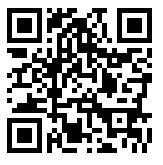 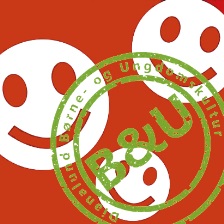                          Dianalund B&U Kultur                              præsenterer: 

Jacob Riising ”Værtens Vildeste QuizShow”Lørdag den 12. september kl. 10.00 i Multisalen på Holbergskolen i Dianalund. Dørene til Multisalen åbnes kl. 9.15. 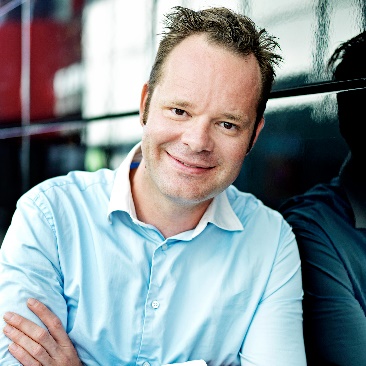 Målgruppe er ca. 8+, men alle er velkomne. Billetter købes på www.billetto.dk/jacob-riising-dianalundtil 50 kr.+ gebyr. Scan QR-koden og kom direkte til billetsalget. Ved indgangen koster billetter 65 kr. Showet varer ca. 45 min. Efter showet skriver Jacob Riising autografer.
Der vil kunne købes drikkelse og lidt lækkert i Multisalen og i Hallens Cafeteria vil der være morgencafé fra kl. 9-11 (forudbestilling af morgenbrød anbefales – se mere på ovenstående internetadresse)I dagens anledning vil der være gode tilbud i Dianalund Centret ved fremvisning af billet - følg med på Dianalund Centrets Facebookside.VÆRTENS VILDESTE QUIZSHOW!
Jacob Riising er én af Danmarks mest populære børne tv-værter. Netop nu er han aktuel med prisbelønnede tv-programmer som "MGP", "MGP NORDIC", "GEPETTO NEWS" og quiz showet "AMIGO".Jacobs show "Værtens Vildeste QuizShow" er akkurat ligeså uforudsigeligt og fyldt med humor som hans tv-programmer.Gennem en stor konkurrence, fyldt med fis og ballade, viser Jacob med hjælp fra publikum, hvor superbegavede børn i dagens Danmark er.I "Værtens Vildeste QuizShow" er børn og voksne fra publikum aktive deltagere på scenen i alt fra deltagere og statister til præmiepiger og dommere.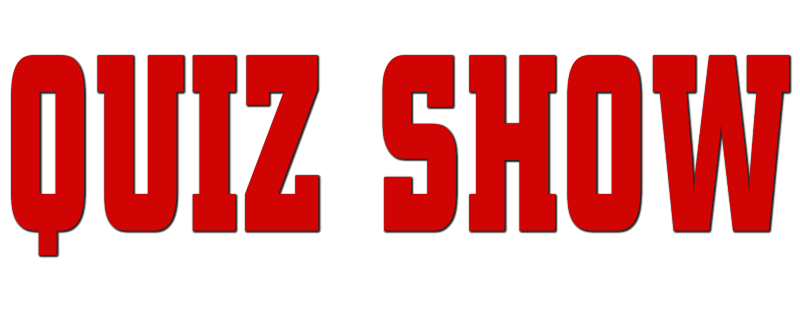 